Effect of neonatal orally administered S-allyl-cysteine in high-fructose diet fed Wistar rats*B. W. Lembede1, K. H. Erlwanger1, P. Nkomozepi2 and E. Chivandi11School of Physiology, Faculty of Health Sciences, University of the Witwatersrand, 7 York Road, Parktown, Johannesburg, Republic of South Africa2Department of Human Anatomy and Physiology, Faculty of Health Sciences, University of Johannesburg, Corner Siemert and Beit Street, Doornfontein, Johannesburg, Republic of South Africa* Corresponding author: Busisani W. Lembede, 1School of Physiology, Faculty of Health Sciences, University of the Witwatersrand, 7 York Road, Parktown, Johannesburg, Republic of South AfricaTel.: 0117172140Email: Busisani.Lembede@wits.ac.za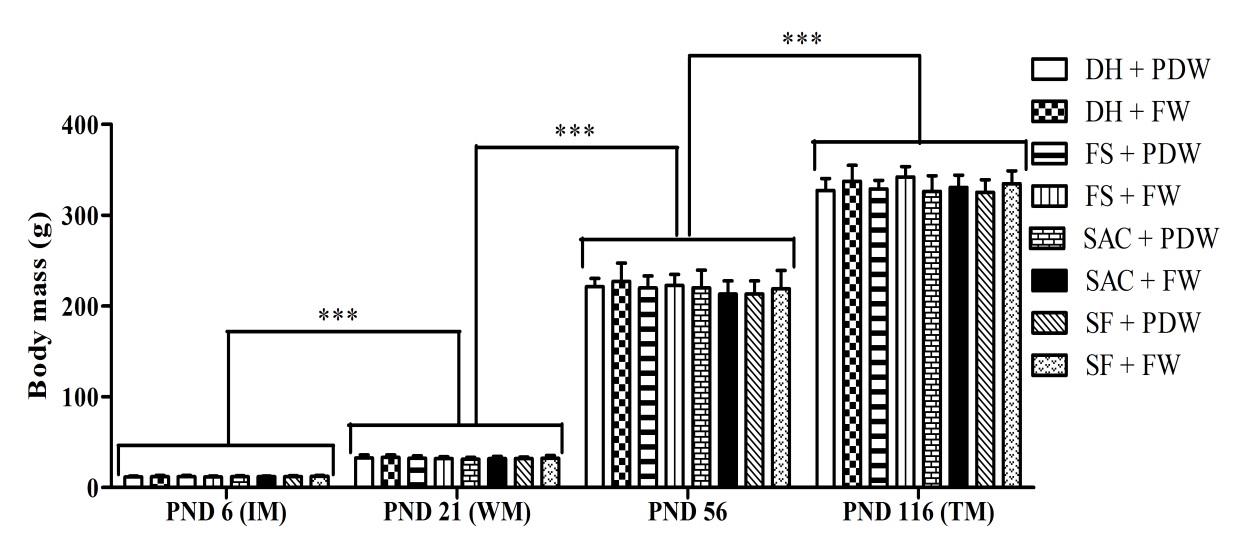 Supplementary Figure 1a. Effect of high-fructose diet on body masses of the male rat pups orally administered S-allyl-cysteine during suckling.*** p < 0.0001. Induction, weaning, PND 56, and terminal body masses of the rats were similar across treatment regimens. The rats grew (p < 0.0001) significantly at all experimental stages. DH + PDW = gavage with 10 ml/kg body mass per day distilled water during suckling + plain drinking water in adulthood; DH + FW = gavage with 10 ml/kg body mass per day distilled water during suckling + 20% fructose (w/v) as their drinking fluid in adulthood; FS + PDW = gavage with 10 ml/kg body mass per day 20% fructose solution (w/v) during suckling + plain drinking water in adulthood; FS + FW = gavage with 10 ml/kg body mass per day 20% fructose solution (w/v) during suckling + 20% fructose (w/v) as the drinking fluid in adulthood; SAC + PDW = gavage with 150 mg/kg body mass per day S-allyl-cysteine during suckling + plain drinking water in adulthood; SAC + FW = gavage with 150 mg/kg body mass per day S-allyl-cysteine during suckling + 20% fructose (w/v) as their drinking fluid in adulthood; SF + PDW = gavage with 150 mg/kg body mass per day S-allyl-cysteine and 10 ml/kg body mass per day 20% fructose solution (w/v) during suckling + plain drinking water in adulthood; SF + FW = gavage with 150 mg/kg body mass per day S-allyl-cysteine and 10 ml/kg body mass per day 20% fructose solution (w/v) during suckling + 20% fructose (w/v) as their drinking fluid in adulthood; IM = induction mass; PND = postnatal day; TM = terminal mass; WM = weaning mass. Data presented as mean ± SD; n = 7 per treatment regimen.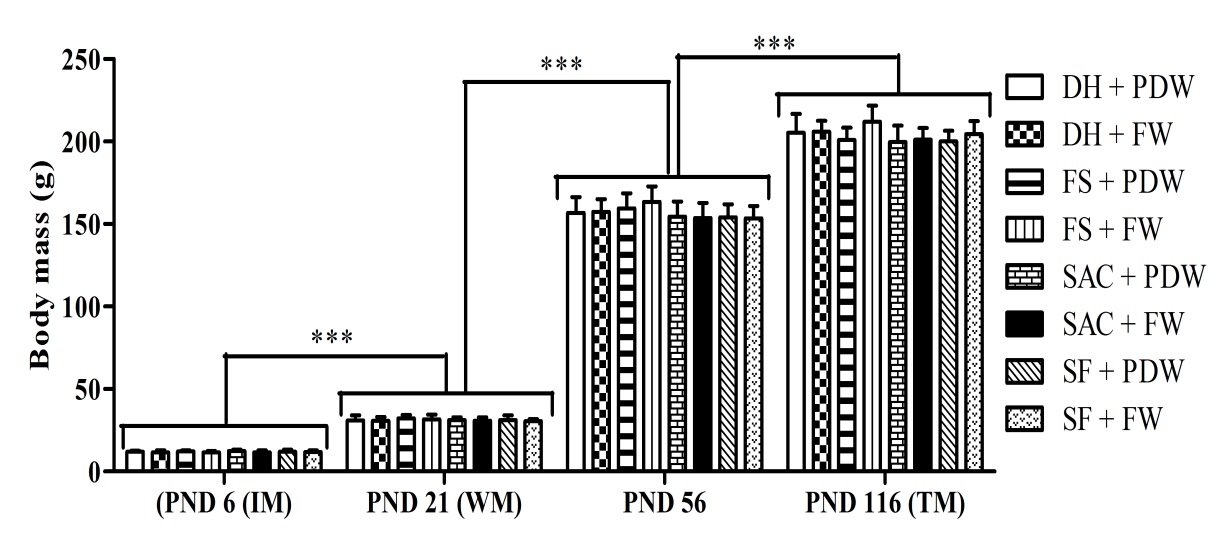 Supplementary Figure 1b. Effect of high-fructose diet on body masses of the female rat pups orally administered S-allyl-cysteine during suckling.*** p < 0.0001. Induction, weaning, PND 56, and terminal body masses were similar across all treatment regimens. The rats grew (p < 0.0001) significantly at all experimental stages. DH + PDW = gavage with 10 ml/kg body mass per day distilled water during suckling + plain drinking water in adulthood; DH + FW = gavage with 10 ml/kg body mass per day distilled water during suckling + 20% fructose (w/v) as their drinking fluid in adulthood; FS + PDW = gavage with 10 ml/kg body mass per day 20% fructose solution (w/v) during suckling + plain drinking water in adulthood; FS + FW = gavage with 10 ml/kg body mass per day 20% fructose solution (w/v) during suckling + 20% fructose (w/v) as the drinking fluid in adulthood; SAC + PDW = gavage with 150 mg/kg body mass per day S-allyl-cysteine during suckling + plain drinking water in adulthood; SAC + FW = gavage with 150 mg/kg body mass per day S-allyl-cysteine during suckling + 20% fructose (w/v) as their drinking fluid in adulthood; SF + PDW = gavage with 150 mg/kg body mass per day S-allyl-cysteine and 10 ml/kg body mass per day 20% fructose solution (w/v) during suckling + plain drinking water in adulthood; SF + FW = gavage with 150 mg/kg body mass per day S-allyl-cysteine and 10 ml/kg body mass per day 20% fructose solution (w/v) during suckling + 20% fructose (w/v) as their drinking fluid in adulthood; IM = induction mass; PND = postnatal day; TM = terminal mass; WM = weaning mass. Data presented as mean ± SD; n = 7 per treatment regimen.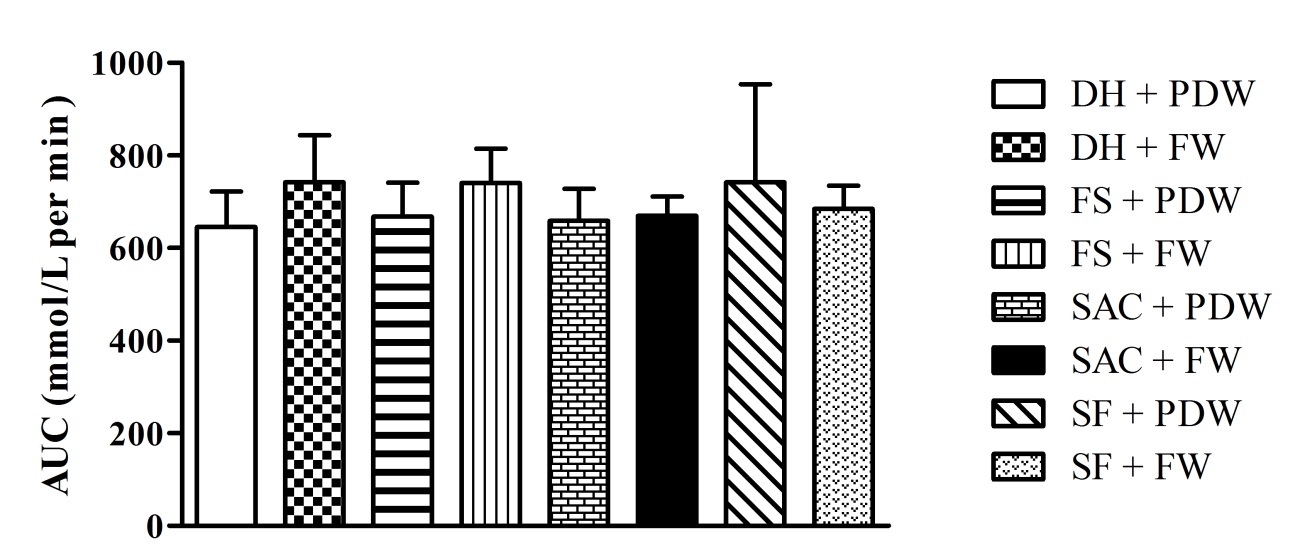 Supplementary Figure 2a. Effects of high-fructose diet on total area under the curve of oral glucose tolerance of adult male rats orally administered S-allyl-cysteine during suckling.The total area under the curve of oral glucose tolerance of male rats was similar across treatment regimens. DH + PDW = gavage with 10 ml/kg body mass per day distilled water during suckling + plain drinking water in adulthood; DH + FW = gavage with 10 ml/kg body mass per day distilled water during suckling + 20% fructose (w/v) as their drinking fluid in adulthood; FS + PDW = gavage with 10 ml/kg body mass per day 20% fructose solution (w/v) during suckling + plain drinking water in adulthood; FS + FW = gavage with 10 ml/kg body mass per day 20% fructose solution (w/v) during suckling + 20% fructose (w/v) as the drinking fluid in adulthood; SAC + PDW = gavage with 150 mg/kg body mass per day S-allyl-cysteine during suckling + plain drinking water in adulthood; SAC + FW = gavage with 150 mg/kg body mass per day S-allyl-cysteine during suckling + 20% fructose (w/v) as their drinking fluid in adulthood; SF + PDW = gavage with 150 mg/kg body mass per day S-allyl-cysteine and 10 ml/kg body mass per day 20% fructose solution (w/v) during suckling + plain drinking water in adulthood; SF + FW = gavage with 150 mg/kg body mass per day S-allyl-cysteine and 10 ml/kg body mass per day 20% fructose solution (w/v) during suckling + 20% fructose (w/v) as their drinking fluid in adulthood; AUC = area under the curve. Data presented as mean ± SD; n = 7 per treatment regimen.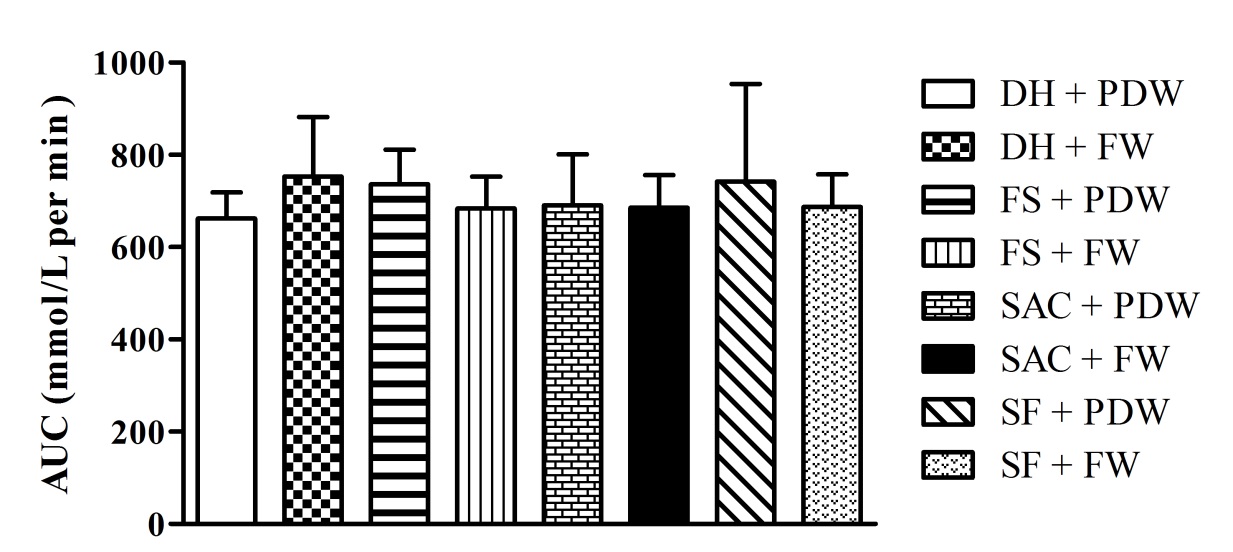 Supplementary Figure 2b. Effects of high-fructose diet on total area under the curve of oral glucose tolerance of adult female rats orally administered S-allyl-cysteine during suckling.The total area under the curve of oral glucose tolerance of female rats was similar across treatment regimens. DH + PDW = gavage with 10 ml/kg body mass per day distilled water during suckling + plain drinking water in adulthood; DH + FW = gavage with 10 ml/kg body mass per day distilled water during suckling + 20% fructose (w/v) as their drinking fluid in adulthood; FS + PDW = gavage with 10 ml/kg body mass per day 20% fructose solution (w/v) during suckling + plain drinking water in adulthood; FS + FW = gavage with 10 ml/kg body mass per day 20% fructose solution (w/v) during suckling + 20% fructose (w/v) as the drinking fluid in adulthood; SAC + PDW = gavage with 150 mg/kg body mass per day S-allyl-cysteine during suckling + plain drinking water in adulthood; SAC + FW = gavage with 150 mg/kg body mass per day S-allyl-cysteine during suckling + 20% fructose (w/v) as their drinking fluid in adulthood; SF + PDW = gavage with 150 mg/kg body mass per day S-allyl-cysteine and 10 ml/kg body mass per day 20% fructose solution (w/v) during suckling + plain drinking water in adulthood; SF + FW = gavage with 150 mg/kg body mass per day S-allyl-cysteine and 10 ml/kg body mass per day 20% fructose solution (w/v) during suckling + 20% fructose (w/v) as their drinking fluid in adulthood; AUC = area under the curve. Data presented as mean ± SD; n = 7 per treatment regimen.TablesSupplementary Table 1a. Effects of high-fructose diet on glucose, triglyceride, cholesterol leptin, insulin and HOMA-IR indices of adult male rats orally administered S-allyl-cysteine during sucklingFasting blood glucose, triglyceride, cholesterol, plasma leptin and insulin and HOMA-IR were similar across treatment regimens. DH + PDW = gavage with 10 ml/kg body mass per day distilled water during suckling + plain drinking water in adulthood; DH + FW = gavage with 10 ml/kg body mass per day distilled water during suckling + 20% fructose (w/v) as their drinking fluid in adulthood; FS + PDW = gavage with 10 ml/kg body mass per day 20% fructose solution (w/v) during suckling + plain drinking water in adulthood; FS + FW = gavage with 10 ml/kg body mass per day 20% fructose solution (w/v) during suckling + 20% fructose (w/v) as the drinking fluid in adulthood; SAC + PDW = gavage with 150 mg/kg body mass per day S-allyl-cysteine during suckling + plain drinking water in adulthood; SAC + FW = gavage with 150 mg/kg body mass per day S-allyl-cysteine during suckling + 20% fructose (w/v) as their drinking fluid in adulthood; SF + PDW = gavage with 150 mg/kg body mass per day S-allyl-cysteine and 10 ml/kg body mass per day 20% fructose solution (w/v) during suckling + plain drinking water in adulthood; SF + FW = gavage with 150 mg/kg body mass per day S-allyl-cysteine and 10 ml/kg body mass per day 20% fructose solution (w/v) during suckling + 20% fructose (w/v) as their drinking fluid in adulthood. Data presented as mean ± SD; n = 7 per treatment regimen.Supplementary Table 1b: Effects of high-fructose diet on glucose, glucose, triglyceride, cholesterol leptin, insulin and HOMA-IR indices of adult female rats administered S-allyl-cysteine during sucklingFasting blood glucose, triglyceride, cholesterol, leptin, insulin and HOMA-IR were similar in female rats across all the treatment regimens. DH + PDW = gavage with 10 ml/kg body mass per day distilled water during suckling + plain drinking water in adulthood; DH + FW = gavage with 10 ml/kg body mass per day distilled water during suckling + 20% fructose (w/v) as their drinking fluid in adulthood; FS + PDW = gavage with 10 ml/kg body mass per day 20% fructose solution (w/v) during suckling + plain drinking water in adulthood; FS + FW = gavage with 10 ml/kg body mass per day 20% fructose solution (w/v) during suckling + 20% fructose (w/v) as the drinking fluid in adulthood; SAC + PDW = gavage with 150 mg/kg body mass per day S-allyl-cysteine during suckling + plain drinking water in adulthood; SAC + FW = gavage with 150 mg/kg body mass per day S-allyl-cysteine during suckling + 20% fructose (w/v) as their drinking fluid in adulthood; SF + PDW = gavage with 150 mg/kg body mass per day S-allyl-cysteine and 10 ml/kg body mass per day 20% fructose solution (w/v) during suckling + plain drinking water in adulthood; SF + FW = gavage with 150 mg/kg body mass per day S-allyl-cysteine and 10 ml/kg body mass per day 20% fructose solution (w/v) during suckling + 20% fructose (w/v) as their drinking fluid in adulthood. Data presented as mean ± SD; n = 7 per treatment regimen.Supplementary Table 2a: Effects of high-fructose diet on the size and density of hepatocytes from adult male rats orally administered S-allyl-cysteine during sucklingHepatocyte size and density of male rats were similar across treatment regimens. DH + PDW = gavage with 10 ml/kg body mass per day distilled water during suckling + plain drinking water in adulthood; DH + FW = gavage with 10 ml/kg body mass per day distilled water during suckling + 20% fructose (w/v) as their drinking fluid in adulthood; FS + PDW = gavage with 10 ml/kg body mass per day 20% fructose solution (w/v) during suckling + plain drinking water in adulthood; FS + FW = gavage with 10 ml/kg body mass per day 20% fructose solution (w/v) during suckling + 20% fructose (w/v) as the drinking fluid in adulthood; SAC + PDW = gavage with 150 mg/kg body mass per day S-allyl-cysteine during suckling + plain drinking water in adulthood; SAC + FW = gavage with 150 mg/kg body mass per day S-allyl-cysteine during suckling + 20% fructose (w/v) as their drinking fluid in adulthood; SF + PDW = gavage with 150 mg/kg body mass per day S-allyl-cysteine and 10 ml/kg body mass per day 20% fructose solution (w/v) during suckling + plain drinking water in adulthood; SF + FW = gavage with 150 mg/kg body mass per day S-allyl-cysteine and 10 ml/kg body mass per day 20% fructose solution (w/v) during suckling + 20% fructose (w/v) as their drinking fluid in adulthood. Data presented as mean ± SD; n = 4-5 per treatment.Supplementary Table 2b: Effects of high-fructose diet on the size and density of hepatocytes from adult female rats orally administered S-allyl-cysteine during sucklingHepatocyte size and density of female rats were similar across treatment regimens. DH + PDW = gavage with 10 ml/kg body mass per day distilled water during suckling + plain drinking water in adulthood; DH + FW = gavage with 10 ml/kg body mass per day distilled water during suckling + 20% fructose (w/v) as their drinking fluid in adulthood; FS + PDW = gavage with 10 ml/kg body mass per day 20% fructose solution (w/v) during suckling + plain drinking water in adulthood; FS + FW = gavage with 10 ml/kg body mass per day 20% fructose solution (w/v) during suckling + 20% fructose (w/v) as the drinking fluid in adulthood; SAC + PDW = gavage with 150 mg/kg body mass per day S-allyl-cysteine during suckling + plain drinking water in adulthood; SAC + FW = gavage with 150 mg/kg body mass per day S-allyl-cysteine during suckling + 20% fructose (w/v) as their drinking fluid in adulthood; SF + PDW = gavage with 150 mg/kg body mass per day S-allyl-cysteine and 10 ml/kg body mass per day 20% fructose solution (w/v) during suckling + plain drinking water in adulthood; SF + FW = gavage with 150 mg/kg body mass per day S-allyl-cysteine and 10 ml/kg body mass per day 20% fructose solution (w/v) during suckling + 20% fructose (w/v) as their drinking fluid in adulthood. Data presented as mean ± SD; n = 4-5 per treatment.Supplementary Table 3a: Effects of high-fructose diet on non-alcoholic fatty liver disease activity score (NAS) of adult male rats orally administered S-allyl-cysteine during sucklingNon-alcoholic fatty liver disease activity scores (NAS) of male rats were similar across treatment regimens. DH + PDW = gavage with 10 ml/kg body mass per day distilled water during suckling + plain drinking water in adulthood; DH + FW = gavage with 10 ml/kg body mass per day distilled water during suckling + 20% fructose (w/v) as their drinking fluid in adulthood; FS + PDW = gavage with 10 ml/kg body mass per day 20% fructose solution (w/v) during suckling + plain drinking water in adulthood; FS + FW = gavage with 10 ml/kg body mass per day 20% fructose solution (w/v) during suckling + 20% fructose (w/v) as the drinking fluid in adulthood; SAC + PDW = gavage with 150 mg/kg body mass per day S-allyl-cysteine during suckling + plain drinking water in adulthood; SAC + FW = gavage with 150 mg/kg body mass per day S-allyl-cysteine during suckling + 20% fructose (w/v) as their drinking fluid in adulthood; SF + PDW = gavage with 150 mg/kg body mass per day S-allyl-cysteine and 10 ml/kg body mass per day 20% fructose solution (w/v) during suckling + plain drinking water in adulthood; SF + FW = gavage with 150 mg/kg body mass per day S-allyl-cysteine and 10 ml/kg body mass per day 20% fructose solution (w/v) during suckling + 20% fructose (w/v) as their drinking fluid in adulthood; NAS = non-alcoholic fatty liver disease activity score. Total NAS is the sum of values recorded for each category. Total NAS score interpretation: <2 = not steatohepatitis; 3–4 = uncertain; >5 = probable or definite steatohepatitis. Data presented as median and range (min; max); n = 4-5 per treatment.Supplementary Table 3b: Effects of high-fructose diet on non-alcoholic fatty liver disease activity score (NAS) of adult female rats orally administered S-allyl-cysteine during sucklingNon-alcoholic fatty liver disease activity scores (NAS) of female rats were similar across treatment regimens. DH + PDW = gavage with 10 ml/kg body mass per day distilled water during suckling + plain drinking water in adulthood; DH + FW = gavage with 10 ml/kg body mass per day distilled water during suckling + 20% fructose (w/v) as their drinking fluid in adulthood; FS + PDW = gavage with 10 ml/kg body mass per day 20% fructose solution (w/v) during suckling + plain drinking water in adulthood; FS + FW = gavage with 10 ml/kg body mass per day 20% fructose solution (w/v) during suckling + 20% fructose (w/v) as the drinking fluid in adulthood; SAC + PDW = gavage with 150 mg/kg body mass per day S-allyl-cysteine during suckling + plain drinking water in adulthood; SAC + FW = gavage with 150 mg/kg body mass per day S-allyl-cysteine during suckling + 20% fructose (w/v) as their drinking fluid in adulthood; SF + PDW = gavage with 150 mg/kg body mass per day S-allyl-cysteine and 10 ml/kg body mass per day 20% fructose solution (w/v) during suckling + plain drinking water in adulthood; SF + FW = gavage with 150 mg/kg body mass per day S-allyl-cysteine and 10 ml/kg body mass per day 20% fructose solution (w/v) during suckling + 20% fructose (w/v) as their drinking fluid in adulthood; NAS = non-alcoholic fatty liver disease activity score. Total NAS is the sum of values recorded for each category. Total NAS score interpretation: <2 = not steatohepatitis; 3–4 = uncertain; >5 = probable or definite steatohepatitis. Data presented as median and range (min, max); n = 4-5 per treatment.Appendix 1: Animal ethics clearance certificate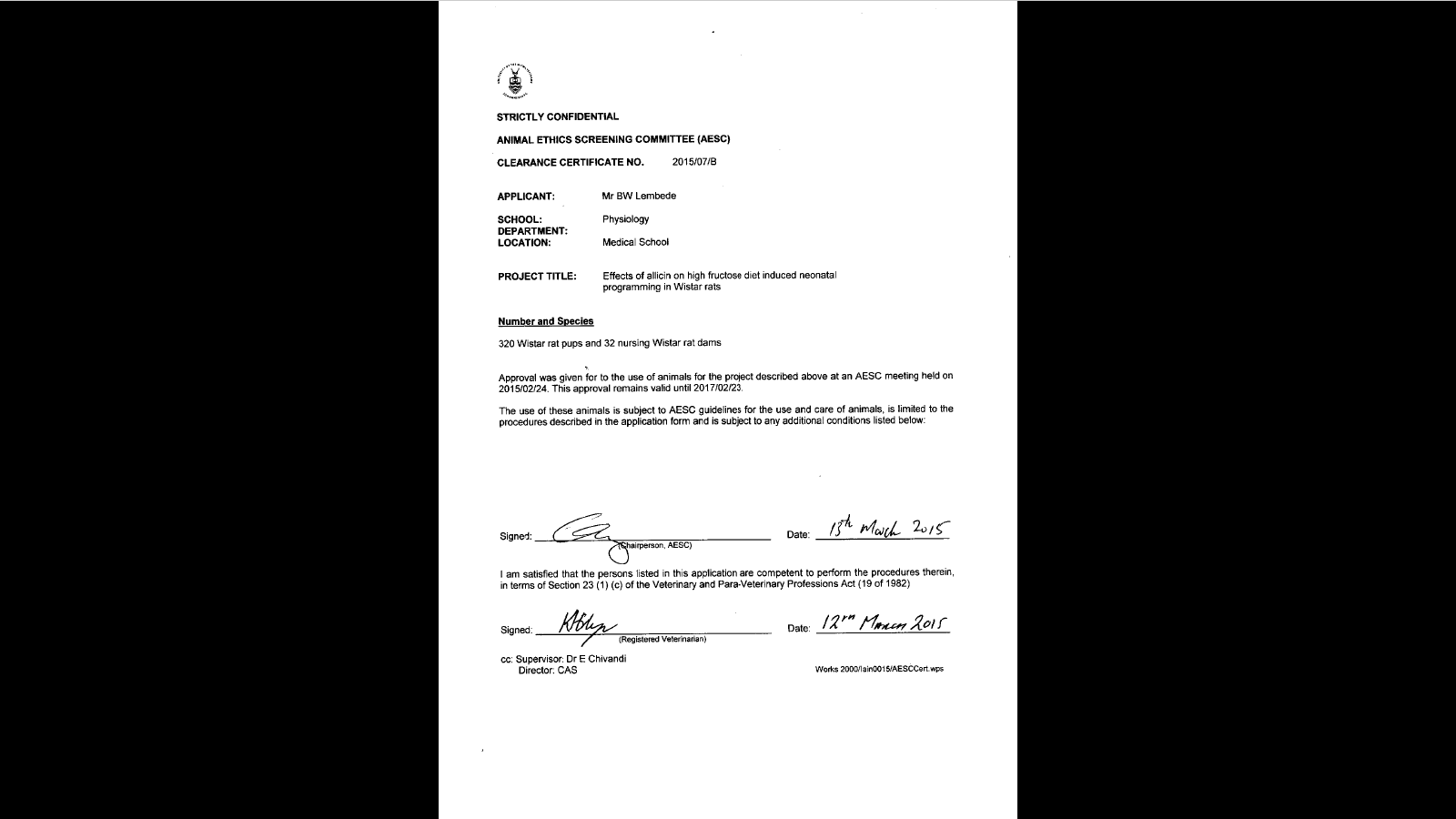 Appendix 2: Modification of the ethics clearance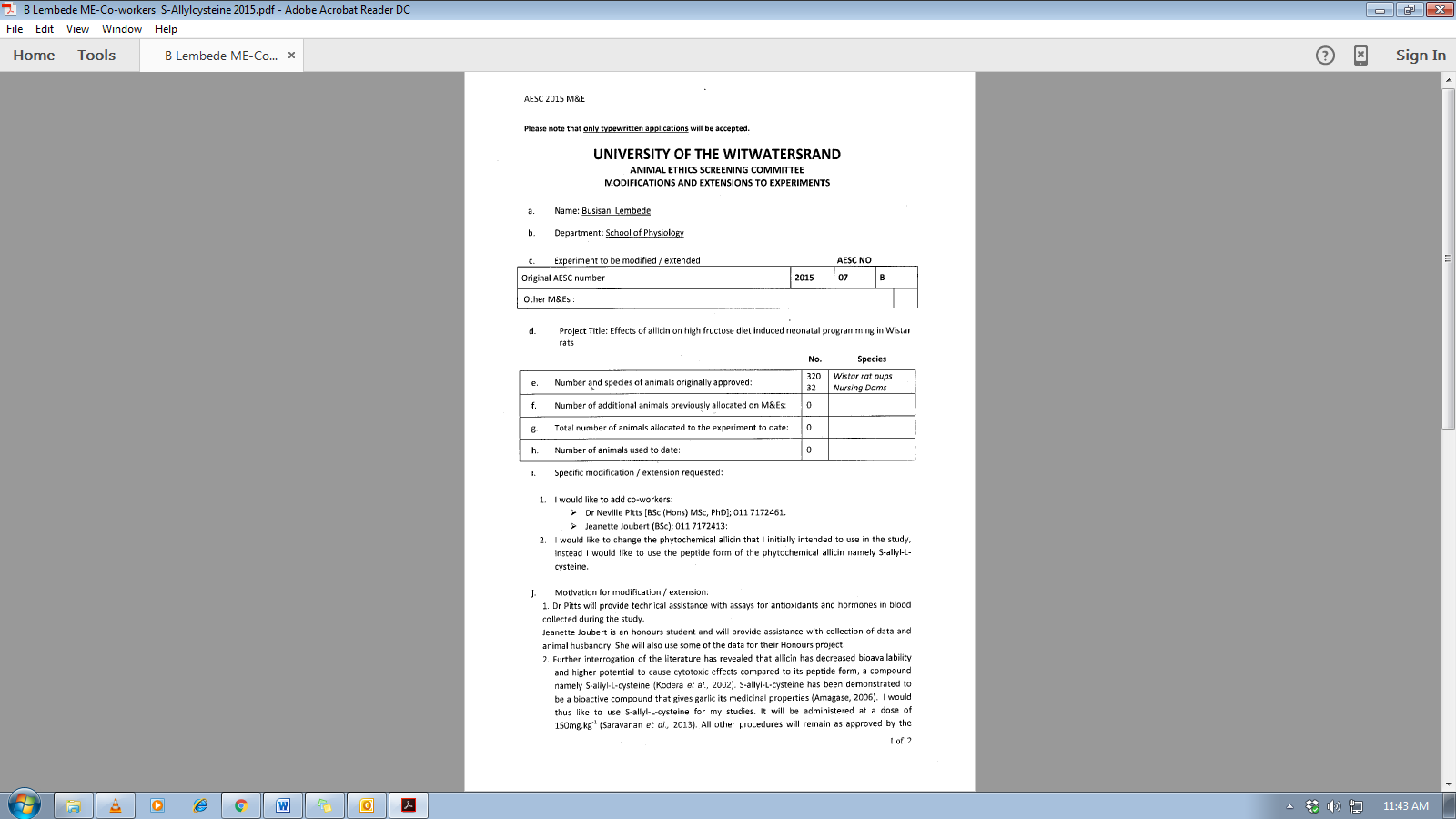 Scores for steatosis (score 0 to 3), lobularinﬂammation (score 0 to 3), and ballooning (score 0to 2), were also summed to produce the NAS, thusranging from 0 to 8.Scores for steatosis (score 0 to 3), lobularinﬂammation (score 0 to 3), and ballooning (score 0to 2), were also summed to produce the NAS, thusranging from 0 to 8.Scores for steatosis (score 0 to 3), lobularinﬂammation (score 0 to 3), and ballooning (score 0to 2), were also summed to produce the NAS, thusranging from 0 to 8.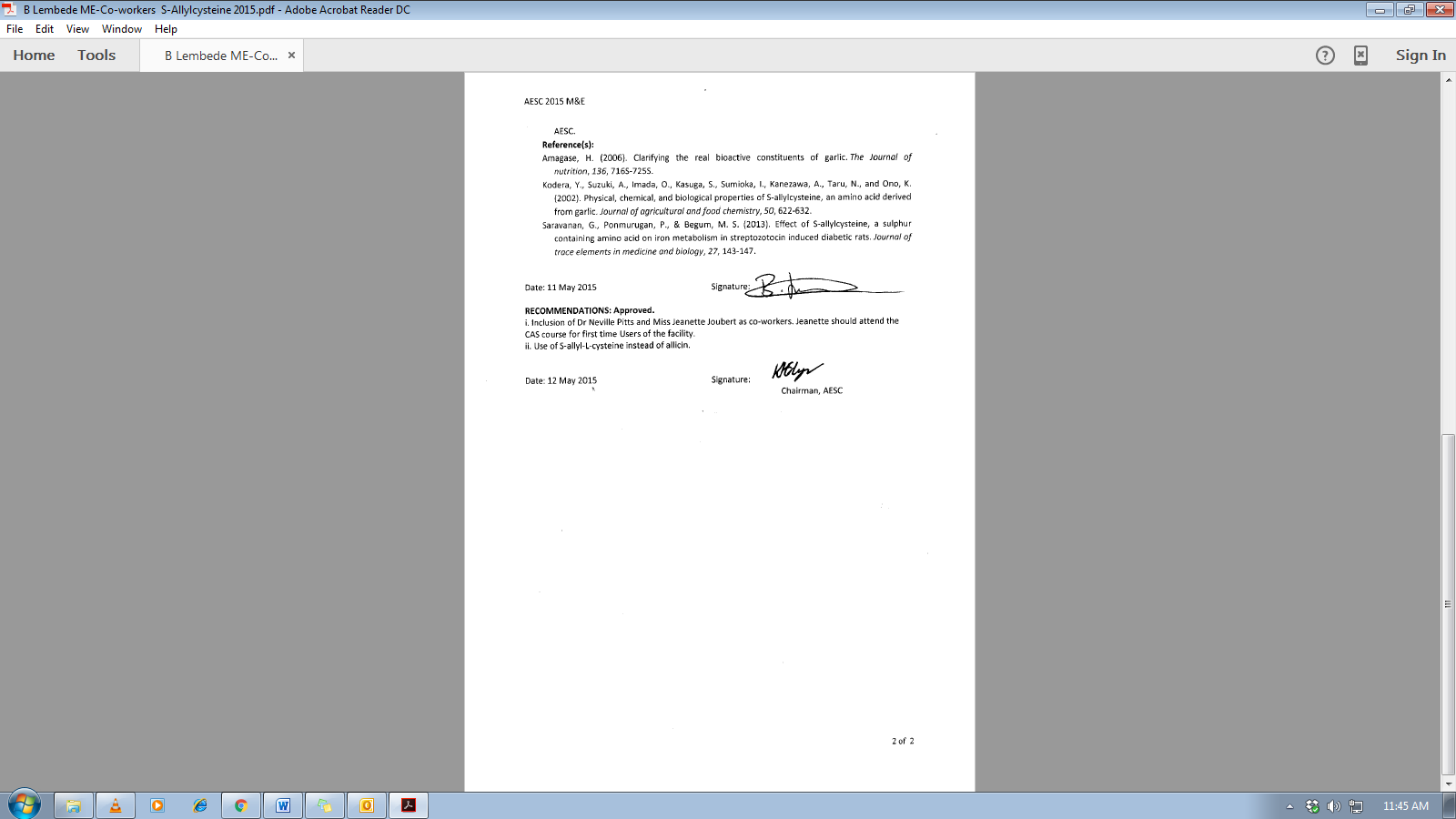 TreatmentsBlood glucose (mmol/L)Triglyceride (mmol/L)Cholesterol (mmol/L)Leptin (ng/mL)Insulin (ng/mL)HOMA-IRDH + PDW4.45 ± 0.301.84 ± 0.361.22 ± 0.572.53 ± 0.6321.01 ± 7.484.16 ± 1.50DH + FW4.15 ± 0.681.70 ± 0.481.35 ± 0.512.93 ± 1.0040.58 ± 22.056.97 ± 3.73FS + PDW4.30 ± 0.411.91 ± 0.441.66 ± 0.302.73 ± 0.5429.95 ± 20.155.90 ± 4.00FS + FW4.43 ± 0.512.00 ± 0.591.28 ± 0.632.58 ± 0.9635.47 ± 22.897.24 ± 5.11SAC + PDW4.35 ± 0.631.64 ±0.881.23 ± 0.402.82 ± 0.8527.73 ± 13.495.17 ± 2.73SAC + FW3.94 ± 0.561.99 ± 0.861.57 ± 0.832.80 ± 0.7624.36 ± 17.594.18 ± 3.10SF + PDW4.38 ± 0.681.49 ± 0.431.31 ± 0.402.62 ± 0.6027.75 ± 7.385.13 ± 1.35SF + FW3.98 ± 0.522.12 ± 0.431.12 ± 0.222.63 ± 1.1311.52 ± 7.912.08 ± 1.46TreatmentsBlood glucose (mmol/L)Triglyceride (mmol/L)Cholesterol (mmol/L)Leptin (ng/mL)Insulin (ng/mL)HOMA-IRDH + PDW4.52 ± 0.601.71 ± 0.741.48 ± 0.202.68 ± 0.5011.58 ± 7.272.28 ± 1.36DH + FW4.41 ± 0.382.45 ± 0.731.26 ± 0.282.41 ± 0.7032.47 ± 11.866.40 ± 2.58FS + PDW4.67 ± 0.721.67 ± 0.441.51 ± 0.303.20 ± 1.2117.11 ± 14.353.63 ±3.62FS + FW4.11 ± 0.502.07 ± 0.861.63 ± 0.302.68 ± 0.8619.05 ± 15.603.27 ± 2.58SAC + PDW4.76 ± 0.671.75 ± 0.941.52 ± 0.352.72 ± 0.6516.67 ± 5.603.45 ± 0.75SAC + FW4.30 ± 0.681.83 ± 0.521.30 ± 0.502.93 ± 0.8215.49 ± 15.583.06 ± 3.33SF + PDW4.51 ± 0.471.47 ±0.721.36 ± 0.272.51 ± 0.5722.73 ± 12.084.61 ± 2.70SF + FW4.44 ±	0.451.95 ± 0.851.57 ± 0.213.54 ± 1.1219.73 ± 15.344.14 ± 3.30TreatmentsHepatocyte size (µm)Hepatocyte density (cells per 100 µm)DH + PDW9.83 ± 1.6110.16 ± 0.76DH + FW9.83 ± 1.1510.00 ± 1.00FS + PDW9.66 ± 1.5310.16 ± 0.28FS + FW9.67 ± 0.5810.33 ± 0.57SAC + PDW9.16 ± 1.2510.67 ± 1.26SAC + FW9.67 ± 0.3010.67 ± 0.76SF + PDW9.50 ± 0.511.00 ± 1.00SF + FW9.67 ± 0.2810.17 ± 0.57TreatmentsHepatocyte size (µm)Hepatocytes (cells per 100 µm)DH + PDW8.00 ± 0.8613.00 ± 0.50DH + FW8.33 ± 0.7612.00 ± 0.50FS + PDW8.00 ± 0.5012.00 ± 0.86FS + FW8.17 ± 1.0412.00 ± 1.32SAC + PDW8.17 ± 0.2813.00 ± 0.50SAC + FW8.33 ± 1.0412.67 ± 0.28SF + PDW8.50 ± 0.8612.00 ± 1.32SF + FW8.17 ± 0.7612.67 ± 1.26TreatmentsSteatosis scoreBallooning scoreLobular inflammation scoreTotal NASDH + PDW0 (0, 0)0 (0, 0)2.5 (0, 3)2.5 (0, 3)DH + FW0 (0, 1)0 (0, 1)2 (2, 3)2.5 (2, 4)FS + PDW0 (0, 2)0 (0, 0)2 (1, 2)2 (1, 4)FS + FW0 (0, 2)0 (0, 0)2 (2, 3)3 (2, 5)SAC + PDW0 (0, 0)0 (0, 0)2 (2, 3)2 (2, 3)SAC + FW0 (0, 0)0 (0, 0)2 (1, 3)2 (1, 3)SF + PDW0 (0, 0)0 (0, 1)2 (1, 3)2 (2, 3)SF + FW0 (0, 1)0 (0, 1)	2 (0, 3)2.5 (0, 5)TreatmentsSteatosis score Ballooning scoreLobular inflammation scoreTotal NASDH + PDW0 (0, 0)0 (0, 0)3 (2, 3)3 (2, 3)DH + FW0 (0, 1)0 (0, 1)2 (1, 3)2 (1, 5)FS + PDW1 (0, 2)0 (0, 0)2 (2, 2)3 (2, 4)FS + FW0 (0, 2)0 (0, 0)2 (2, 2)2 (2, 4)SAC + PDW0 (0, 1)0 (0, 1)3 (1, 3)3.5 (1, 4)SAC + FW1 (0, 0)0 (0, 0)2 (1, 3)3 (1, 4)SF + PDW0 (0, 1)0 (0, 1)2 (1, 2)2 (1, 3)SF + FW0 (0, 0)0 (0, 1)2 (1, 3)2.5 (1, 3)